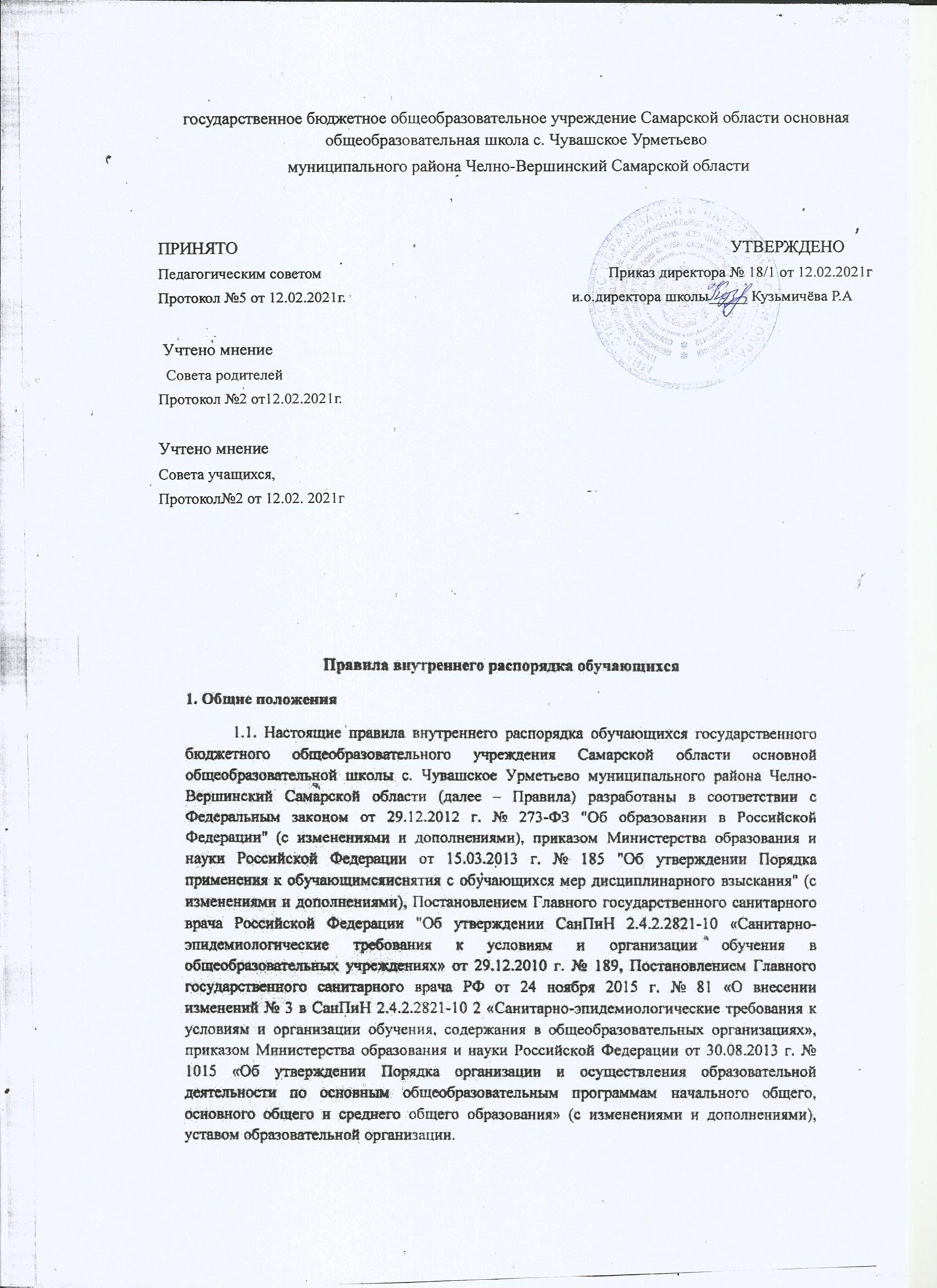 санитарного врача РФ от 24 ноября 2015 г. № 81 “О внесении изменений № 3 в СанПиН 2.4.2.2821-10«Санитарно- эпидемиологические требования к условиям и организации обучения, содержания в общеобразовательных организациях»Учебные занятия во 2 - 9 классах проводятся по пятидневной учебной неделе, продолжительность уроков 40 минут.Обучение в первом классе проводится по пятидневной учебной неделе, без балльного оценивания знаний обучающихся и домашних заданий. Используется "ступенчатый" режим обучения: в сентябре, октябре - по 3 урока в день по 35 минут, в ноябре, декабре - по 4 урока в день по 35 минут; в январе по май - по 4 урока в день по 40 минут. В середине учебного дня проводится динамическая пауза.Продолжительность перемен между уроками составляет 10 минут, после второго и третьего урока 20 минут.Обучающиеся должны приходить в ОО не позднее 8 часов 20 минут. Опоздание на уроки недопустимо.Проведение факультативных индивидуально- групповых занятий, работа кружков, секций - не ранее, чем через 40 минут после окончания учебного процесса.Время обеда обучающихся: после третьего урока.Права обучающихсяОбучающимся предоставляются академические права на:выбор ОО, осуществляющей образовательную деятельность;предоставление условий для обучения с учетом особенностей их психофизического развития и состояния здоровья, в том числе получение социально- педагогической и психологической помощи, бесплатной психолого-медико- педагогической коррекции;обучение по индивидуальному учебному плану, в том числе ускоренное обучение, в пределах осваиваемой образовательной программы в порядке, установленном локальными нормативными актами;выбор факультативных (необязательных для данного уровня образования курсов, дисциплин (модулей) из перечня, предлагаемого ОО;освоение наряду с учебными предметами, курсами, дисциплинами (модулями) по осваиваемой образовательной программе любых других учебных предметов, курсов, дисциплин (модулей), преподаваемых в ОО, осуществляющей образовательную деятельность, в установленном ею порядке, а также преподаваемых в других ОО, осуществляющих образовательную деятельность, учебных предметов, курсов, дисциплин (модулей);зачет ОО, осуществляющей образовательную деятельность, в установленном ею порядке результатов освоения обучающимися учебных предметов, курсов, дисциплин (модулей), практики, дополнительных образовательных программ в других ОО, осуществляющих образовательную деятельность;уважение человеческого достоинства, защиту от всех форм физического и психического насилия, оскорбления личности, охрану жизни и здоровья;свободу совести, информации, свободное выражение собственных взглядов и убеждений;каникулыплановые перерывы при получении образования для отдыха и иных социальных целей в соответствии с законодательством об образовании и календарным учебным графиком;перевод в другое ОО, реализующую образовательную программу соответствующего уровня, в порядке, предусмотренном федеральным органом исполнительной власти, осуществляющим функции по выработке государственнойполитики и нормативно-правовому регулированию в сфере образования; - участие в управлении ОО в порядке, установленном ее уставом;ознакомление со свидетельством о государственной регистрации, с уставом, с лицензией на осуществление образовательной деятельности, со свидетельством о государственной аккредитации, с учебной документацией, другими документами, регламентирующими организацию и осуществление образовательной деятельности в ОО;обжалование актов ОО в установленном законодательством Российской Федерации порядке;бесплатное пользование библиотечно-информационными ресурсами, учебной, производственной базой ОО;пользование в порядке, установленном локальными нормативными актами, лечебно-оздоровительной инфраструктурой, объектами культуры и объектами спорта ОО;развитие своих творческих способностей и интересов, включая участие в конкурсах, олимпиадах, выставках, смотрах, физкультурных мероприятиях, спортивных мероприятиях, в том числе в официальных спортивных соревнованиях, и других массовых мероприятиях;участие в соответствии с законодательством Российской Федерации в научно- исследовательской, научно-технической, экспериментальной и инновационной деятельности, осуществляемой ОО, под руководством педагогических работников ОО;направление для обучения и проведения научных исследований по избранным темам, прохождения стажировок, в том числе в рамках академического обмена, в другие ОО и научные организации, включая образовательные организации высшего образования и научные организации иностранных государств;опубликование своих работ в изданиях ОО на бесплатной основе;поощрение за успехи в учебной, физкультурной, спортивной, общественной, научной, научно-технической, творческой, экспериментальной и инновационной деятельности;совмещение получения образования с работой без ущерба для освоения образовательной программы, выполнения индивидуального учебного плана;иные академические права, предусмотренные настоящим Федеральным законом, иными нормативными правовыми актами Российской Федерации, локальными нормативными актами.Лица, осваивающие основную образовательную программу в форме самообразования или семейного образования либо обучавшиеся по не имеющей государственной аккредитации образовательной программе, вправе пройти экстерном промежуточную и государственную итоговую аттестацию в ОО, осуществляющей образовательную деятельность по соответствующей имеющей государственную аккредитацию образовательной программе.Указанные лица, не имеющие основного общего или среднего общего образования, вправе пройти экстерном промежуточную и государственную итоговую аттестацию в ОО, осуществляющей образовательную деятельность по соответствующей имеющей государственную аккредитацию основной общеобразовательной программе, бесплатно. При прохождении аттестации экстерны пользуются академическими правами обучающихся по соответствующей образовательной программе.Обучающиеся имеют право на посещение по своему выбору мероприятий, которые проводятся в ОО, осуществляющей образовательную деятельность, и непредусмотрены учебным планом, в порядке, установленном локальными нормативными актами.Обучающиеся имеют право на участие в общественных объединениях, созданных в соответствии с законодательством Российской Федерации, а также на создание общественных объединений, обучающихся в установленном федеральным законом порядке.Обучающимся, осваивающим основные образовательные программы за счет бюджетных ассигнований федерального бюджета, бюджетов субъектов Российской Федерации и местных бюджетов в пределах федеральных государственных образовательных стандартов, образовательных стандартов, ОО, осуществляющими образовательную деятельность, бесплатно предоставляются в пользование на время получения образования учебники и учебные пособия, а также учебно-методические материалы, средства обучения и воспитания.Право обучающихся на меры социальной поддержкиВ ОО реализуются меры социальной поддержки, установленные в отношении отдельных категорий обучающихся в соответствии с нормативными правовыми актами РФ и нормативными правовыми актами субъектов РФ, правовыми актами органов местного самоуправления.Помимо вышеуказанных мер в ОО могут устанавливаться меры социальной поддержки, закрепленные соответствующим локальным актом, принятым с участием коллегиальных органов управления и реализуемых за счет привлечения внебюджетных средств.Обязанности обучающихсяОбучающие обязаны:добросовестно осваивать образовательную программу, выполнять индивидуальный учебный план, в т. ч. посещать предусмотренные учебным планом или индивидуальным учебным планом учебные занятия, осуществлять самостоятельную подготовку к занятиям, выполнять задания, данные педагогическими работниками в рамках образовательной программы;выполнять требования устава ОО, осуществляющей образовательную деятельность, правил внутреннего распорядка и иных локальных нормативных актов по вопросам организации и осуществления образовательной деятельности;заботиться о сохранении и об укреплении своего здоровья, стремиться к нравственному, духовному и физическому развитию и самосовершенствованию;уважать честь и достоинство других обучающихся и работников ОО, не создавать препятствий для получения образования другими обучающимися;бережно относиться к имуществу ОО;соблюдать нормативные правовые акты РФ, нормативные правовые акты субъекта РФ, правовые акты органов местного самоуправления; – соблюдать инструкции по охране труда, правила пожарной безопасности, правила безопасности на отдельных уроках, иные нормы, обеспечивающие безопасность образовательного процесса в ОО;выполнять законные требования и распоряжения администрации и педагогов;соблюдать требования делового этикета, принятого в ОО;следить за своим внешним видом, выполнять требования к внешнему виду, установленные локальным нормативным актом ОО;соблюдать правила посещения ОО обучающимися, правила поведения во время урока, правила поведения во время перерывов между занятиями, правила поведения на территории ОО, а также правила пользования библиотекой, объектами инфраструктуры ОО.Правила посещения образовательной организации обучающимисяПосещение занятий и мероприятий, предусмотренных учебным планом, обязательно. В случае пропуска занятий (обязательных мероприятий) обучающийся предоставляет классному руководителю справку медицинского учреждения или заявление родителей (законных представителей) с указанием причины отсутствия.В случае пропуска от 1 до 3 дней занятий и/или отдельных уроков, суммарное количество которых равно указанным величинам, классный руководитель выясняет причины отсутствия у обучающегося, его родителей (законных представителей).Если занятия были пропущены без уважительной причины и родители не знали об этом, администрация ОО предпринимает организационные и психолого- педагогические меры по профилактике пропусков занятий.Если индивидуальные профилактические мероприятия с обучающимся и родителями (законными представителями) не имеют положительных результатов, обучающийся ставится на внутришкольный учет;На внутришкольный учет ставится обучающийся за неоднократные, систематические пропуски учебных занятий, а также за длительное непосещение ОО без уважительной причины.  В отношении родителей (законных представителей), не уделяющих должного внимания воспитанию и получению образования обучающегося, направляется соответствующая информация в Комиссию по делам несовершеннолетних и защите их прав.Приходить в ОО следует за 10-15 минут до начала учебных занятий. Опоздание на занятия без уважительной причины недопустимо. В случае опоздания на урок, обучающийся проходит в класс таким образом, чтобы не мешать образовательному процессу других обучающихся.Перед началом занятий обучающиеся оставляют верхнюю одежду и переодевают сменную обувь в гардеробе. В гардеробе, в т. ч. в верхней одежде, не рекомендуется оставлять деньги, документы, ценные вещи.Запрещается находиться в гардеробе после окончания переодевания, после звонка к началу уроков.Обучающийся должен иметь при себе все необходимые для уроков принадлежности, сменную обувь. Для уроков физической культуры необходимо приносить спортивную форму, для уроков технологии «рабочую форму» (фартук, халат).В ОО запрещается приносить: оружие, взрывчатые, химические, огнеопасные вещества, табачные изделия, спиртные напитки, наркотики, токсичные вещества и яды, а также иные предметы и вещества, обращение которых не допускается или ограничено в РФ, а также вещества, способные причинить вред здоровью участников образовательного процесса. Лекарственные средства разрешается приносить только тем обучающимся, которым они показаны по медицинским основаниям.Не допускается приводить (приносить) с собой в ОО домашних и иных животных, птиц, рептилий.Не допускается находиться на территории и в здании ОО в нерабочее время;В ОО запрещается:распивать энергетические, алкогольные, спиртосодержащие напитки и пиво в здании, на территории ОО;играть в азартные игры;курить в здании, на территории ОО;использовать ненормативную лексику (сквернословить);приходить в ОО в одежде, не соответствующей установленным в ОО требованиям;демонстрировать	принадлежность	к	политическим	партиям,	религиозным течениям, неформальным объединениям, фанатским клубам;осуществлять пропаганду политических, религиозных идей, а также идей, наносящих вред духовному или физическому здоровью человека;находиться в здании ОО в верхней одежде и (или) головных уборах;играть в спортивные игры вне специально отведенных для этого мест (спортивных площадок), за исключением проведения в установленном порядке организованных массовых спортивно-развлекательных мероприятий;портить имущество ОО или использовать его не по назначению, совершать действия, нарушающие чистоту и порядок;перемещать из помещения в помещение без разрешения администрации или материально-ответственных лиц мебель, оборудование и другие материальные ценности;передвигаться в здании и на территории ОО на скутерах, велосипедах, роликовых коньках, досках и других подобных средствах транспортного и спортивного назначения, если это не обусловлено организацией образовательного процесса, культурно-досуговыми мероприятиями; – осуществлять кино-, фото- и видеосъемку в здании и на территории ОО без разрешения администрации;осуществлять без разрешения администрации предпринимательскую деятельность, в т. ч. торговлю или оказание платных услуг;кричать, шуметь, играть на музыкальных инструментах, пользоваться звуковоспроизводящей аппаратурой с нарушением тишины и созданием помех осуществлению образовательного процесса без соответствующего разрешения руководства ОО.Запрещается решение спорных вопросов с помощью физической силы, психологического насилия;Запрещается самовольно покидать здание и территорию ОО. Покидать территорию ОО во время образовательного процесса возможно только с разрешения классного руководителя или дежурного ОО.Правила поведения обучающихся во время урокаОбучающиеся занимают свои места в кабинете по указанию классного руководителя или учителя по предмету, который компетентен учитывать при размещении детей их физические и психологические особенности.Перед началом урока обучающиеся должны подготовить свое рабочее место и все необходимое для работы в классе.При входе учителя в класс обучающиеся встают в знак приветствия и садятся после того, как учитель ответит на приветствие и разрешит сесть.В случае опоздания на урок обучающиеся должны постучаться в дверь кабинета, зайти, поздороваться с учителем, извиниться за опоздание и попросить разрешения сесть на место.Время урока должно использоваться только для учебных целей. Во время урока нельзя шуметь, отвлекаться самому и отвлекать других посторонними разговорами, играми и иными, не относящимися к уроку, делами.При готовности задать вопрос или ответить обучающиеся поднимают руку и получают разрешение учителя.Если обучающемуся необходимо выйти из класса, он должен попросить разрешения учителя.Звонок с урока – это сигнал для учителя. Когда учитель объявит об окончании урока, обучающиеся вправе встать, навести чистоту и порядок на своем рабочем месте, выйти из класса.Запрещается во время уроков пользоваться мобильными телефонами и другими техническими устройствами. Следует отключить и убрать все технические устройства (плееры, наушники, гаджеты и пр.).Правила поведение обучающихся во время переменыВремя, отведенное на перемену, предназначается для отдыха и подготовки к следующему по расписанию занятию.Допускаются занятия настольными видами спорта в специально отведенных для этого местах.Во время перерывов (перемен) обучающимся запрещается:шуметь, мешать отдыхать другим, бегать по коридорам, лестницам, вблизи оконных и лестничных проемов и в других местах, не предназначенных для активного движения;толкать друг друга, перебрасываться предметами, наносить вред имуществу ОО, оставлять мусор вне мусорных корзин;употреблять непристойные выражения, использовать непристойные жесты;громко слушать музыку из записывающих устройств.В случае отсутствия следующего урока, обучающиеся обязаны обратиться к дежурному ОО, а также поставить в известность своего классного руководителя.Правила поведения обучающихся в столовойОбучающиеся соблюдают правила гигиены: входят в помещение столовой без верхней одежды, тщательно моют руки перед едой.Обучающиеся выполняют требования работников столовой, дежурного учителя, дежурных по столовой, соблюдают порядок при получении продуктов питания и напитков. Проявляют внимание и осторожность при употреблении горячих и жидких блюд.Употреблять продукты питания и напитки, приобретенные в столовой и принесенные с собой, разрешается только в столовой.Обучающиеся убирают за собой столовые принадлежности и посуду после еды.Правила поведения обучающихся во время внеурочных мероприятийПеред проведением мероприятий обучающиеся проходят инструктаж по технике безопасности.Во время проведения мероприятия обучающимся следует выполнять все указания руководителя (руководителя группы), соблюдать правила поведения на улице, в общественном транспорте.Обучающиеся должны соблюдать дисциплину, следовать установленным маршрутом движения, оставаться в расположении группы, если это определено руководителем.Соблюдать правила личной гигиены, своевременно сообщать руководителю группы об ухудшении здоровья или травме.Обучающиеся должны уважать местные традиции, бережно относиться к природе, памятникам истории и культуры.Обучающиеся не должны самостоятельно покидать мероприятие. Покинуть мероприятие обучающиеся могут только с разрешения руководителя.Правила этикетаОбучающиеся должны:здороваться с работниками и посетителями ОО;проявлять уважение к старшим, заботиться о младших;уступать дорогу педагогам, мальчикипропускать вперед девочек, старшиепропускать вперед младших;соблюдать вежливые формы общения с окружающими;не допускать откровенную демонстрацию личных отношений;Применения к обучающимся и снятия с обучающихся мер дисциплинарного взысканияМеры дисциплинарного взыскания не применяются к обучающимся: по образовательным программам дошкольного и начального общего образования; с ограниченными возможностями здоровья (с задержкой психического развития и различными формами умственной отсталости).Меры дисциплинарного взыскания применяются за неисполнение или нарушение устава ОО, осуществляющей образовательную деятельность, правил внутреннего распорядка и иных локальных нормативных актов по вопросам организации и осуществления образовательной деятельности.За совершение дисциплинарного проступка к обучающемуся могут быть применены следующие меры дисциплинарного взыскания:замечание;выговор;отчисление из ОО, осуществляющей образовательную деятельность.За каждый дисциплинарный проступок может быть применена одна мера дисциплинарного взыскания. При выборе меры дисциплинарного взыскания ОО, осуществляющая образовательную деятельность, должна учитывать тяжесть дисциплинарного проступка, причины и обстоятельства, при которых он совершен, предшествующее поведение обучающегося, его психофизическое и эмоциональное состояние, а также мнение советов обучающихся, представительных органовобучающихся, советов родителей (законных представителей) несовершеннолетних обучающихся организации, осуществляющей образовательную деятельность.Не допускается применение мер дисциплинарного взыскания к обучающимся во время их болезни, каникул, академического отпуска, отпуска по беременности и родам или отпуска по уходу за ребенком.До применения меры дисциплинарного взыскания ОО, осуществляющая образовательную деятельность, должна затребовать от обучающегося письменное объяснение. Если по истечении трех учебных дней указанное объяснение обучающимся не представлено, то составляется соответствующий акт. Отказ или уклонение обучающегося от предоставления им письменного объяснения не является препятствием для применения меры дисциплинарного взыскания.Мера дисциплинарного взыскания применяется не позднее одного месяца со дня обнаружения проступка и не позднее шести месяцев со дня его совершения, не считая времени отсутствия обучающегося, указанного в пункте 7 настоящего Порядка, а также времени, необходимого на учет мнения советов обучающихся, представительных органов обучающихся, советов родителей (законных представителей) несовершеннолетних обучающихся ОО, осуществляющей образовательную деятельность, но не более семи учебных днейсо дня представления руководителю ОО, осуществляющей образовательную деятельность, мотивированного мнения указанных советов и органов в письменной форме.Отчисление несовершеннолетнего обучающегося, достигшего возраста пятнадцати лет, из ОО, осуществляющей образовательную деятельность, как мера дисциплинарного взыскания допускается за неоднократное совершение дисциплинарных проступков. Указанная мера дисциплинарного взыскания применяется, если иные меры дисциплинарного взыскания и меры педагогического воздействия не дали результата и дальнейшее пребывание обучающегося в ОО, осуществляющей образовательную деятельность, оказывает отрицательное влияние на других обучающихся, нарушает их права и права работников ОО, осуществляющей образовательную деятельность, а также нормальное функционирование ОО, осуществляющей образовательную деятельность. Отчисление несовершеннолетнего обучающегося как мера дисциплинарного взыскания не применяется, если сроки ранее примененных к обучающемуся мер дисциплинарного взыскания истекли и (или) меры дисциплинарного взыскания сняты в установленном порядке.Решение об отчислении несовершеннолетнего обучающегося, достигшего возраста пятнадцати лет и не получившего основного общего образования, как мера дисциплинарного взыскания принимается с учетом мнения его родителей (законных представителей) и с согласия комиссии по делам несовершеннолетних и защите их прав. Решение об отчислении обучающихся - детей-сирот, детей, оставшихся без попечения родителей, принимается с согласия комиссии по делам несовершеннолетних и защите их прав и органа опеки и попечительства.Об отчислении несовершеннолетнего обучающегося в качестве меры дисциплинарного взыскания ОО, осуществляющая образовательную деятельность, незамедлительно обязана проинформировать орган местного самоуправления, осуществляющий управление в сфере образования. Орган местного самоуправления, осуществляющий управление в сфере образования, и родители (законные представители) несовершеннолетнего обучающегося, отчисленного из ОО осуществляющейобразовательную деятельность, не позднее чем в месячный срок принимают меры, обеспечивающие получение несовершеннолетним общего образования.Применение к обучающемуся меры дисциплинарного взыскания оформляется приказом (распоряжением) руководителя ОО, осуществляющей образовательную деятельность, который доводится до обучающегося,  родителей (законных представителей) несовершеннолетнего обучающегося под роспись в течение трех учебных дней со дня его издания, не считая времени отсутствия обучающегося в ОО, осуществляющей образовательную деятельность. Отказ обучающегося, родителей (законных представителей) несовершеннолетнего обучающегося ознакомиться с указанным приказом (распоряжением) под роспись оформляется соответствующим актом.Обучающийся, родители (законные представители) несовершеннолетнего обучающегося вправе обжаловать в комиссию по урегулированию споров между участниками образовательных отношений меры дисциплинарного взыскания и их применение к обучающемусяРешение комиссии по урегулированию споров между участниками образовательных отношений является обязательным для всех участников образовательных отношений в ОО, осуществляющей образовательную деятельность, и подлежит исполнению в сроки, предусмотренные указанным решением.Решение комиссии по урегулированию споров между участниками образовательных отношений может быть обжаловано в установленном законодательством Российской Федерации порядке.Если в течение года со дня применения меры дисциплинарного взыскания к обучающемуся не будет применена новая мера дисциплинарного взыскания, то он считается не имеющим меры дисциплинарного взыскания. Руководитель ОО, осуществляющей образовательную деятельность, до истечения года со дня применения меры дисциплинарного взыскания имеет право снять ее с обучающегося по собственной инициативе, просьбе самого обучающегося, родителей (законных представителей) несовершеннолетнего обучающегося, ходатайству советов обучающихся, представительных органов обучающихся или советов родителей (законных представителей) несовершеннолетних обучающихся.Основания и порядок поощрения обучающихсяЗа образцовое выполнение своих обязанностей, повышение качества обученности, безупречную учебу, достижения на олимпиадах, конкурсах, смотрах и за другие достижения в учебной и внеучебной деятельности к обучающимся ОО могут быть применены следующие виды поощрений:объявление благодарности обучающемуся;направление благодарственного письма родителям (законным представителям) обучающегося;награждение почетной грамотой и (или) дипломом;награждение Похвальным листом «За отличные успехи в учении»;Процедура применения поощренийОбъявление благодарности обучающемуся, объявление благодарности законным представителям обучающегося, направление благодарственного письма по месту работы законных представителей обучающегося могут применять всепедагогические работники ОО при проявлении обучающимися активности с положительным результатом.Награждение почетной грамотой (дипломом) может осуществляться администрацией ОО по представлению классного руководителя и (или) учителя- предметника за особые успехи, достигнутые обучающимся по отдельным предметам учебного плана и (или) во внеурочной деятельности на уровне ОО и (или) муниципального образования, на территории которого находится ОО.14.2.4. Награждение Похвальным листом «За отличные успехи в учении» осуществляется за отличную учебу по итогам учебного года на основании решения Педагогического совета. Награждение Похвальной грамотой «За особые успехи в изучении отдельных предметов» осуществляется решением Педагогического совета по окончании 9 класса по итогам государственной итоговой аттестации обучающихся.Способы обеспечения дисциплины и порядкаДисциплина и порядок поддерживаются в ОО посредством самоконтроля со стороны всех участников образовательного процесса, самоорганизации обучающихся и работников, применением мер дисциплинарного взыскания.В целях поддержания порядка, обеспечения прав обучающихся и работников, профилактики и раннего выявления дисциплинарных проступков в ОО организуются ежедневные дежурства педагогических работников ОО.Защита прав, свобод, гарантий и законных интересов обучающихсяВ целях защиты своих прав, свобод, гарантий и законных интересов обучающиеся и (или) их законные представители самостоятельно или через своих выборных представителей вправе:направлять в органы управления ОО обращения о нарушении и (или) ущемлении ее работниками прав, свобод, законных интересов и социальных гарантий обучающихся;обращаться в комиссию по урегулированию споров между участниками образовательных отношений ОО;использовать иные, не запрещенные законодательством способы защиты своих прав и законных интересов.